Parish Priest: Fr Dominic Howarth5 Park End Road, Romford, Essex RM1 4ATTelephone: 01708 740308e-mail: romford@dioceseofbrentwood.orgParish Administrator: Julia PitkinParish Website www.stedwards-romford.org.ukParish YouTube Channel: RomfordRC (www.youtube.com/c/romfordRC)Parish Facebook Page and Twitter account: RomfordRCSt. Peter’s Primary School         01708 745506Head Teacher			Mrs Jenny WaterfieldThis week we pray for the work of CAFOD across the world, as we take the Harvest Fast day collection. Where we have been short of PPE in Care homes and hospitals, and there have most certainly been many tough circumstances for families in the parish, there are parts of the world where running water and soap is a luxury, and they could only dream of PPE. These are the places where CAFOD works. Every penny that is donated today is given to CAFOD partners on the ground; installing wells, providing seeds and plants, building schools and providing textbooks and exercise books. Cafod provide bikes in areas where roads are non existent, and radios to help communities to get the latest health care advice, and children to receive lessons. All of this helps people to survive, rebuild and heal  - not with a one-off hand out, but in a way that is sustainable, and gives hope for the future. Such charity, rooted in the love of Christ, is a deep expression of living our faith – feeding the hungry, clothing the naked, and recognising everyone as our sisters and brothers. Thank you for anything that you can give.This week Pope Francis published a new Encyclical (a letter to the world) called “Fratelli Tutti” – “We are all sisters and brothers.” You’ll find it in many languages at www.vatican.va and it is an amazing vision of an interconnected world, where we all look out for those on the edges, where “no-one is useless and no-one is expendable” and where we look on every person with charity and love. It is a vision that fits very, very well with the work of Cafod as well as local charities such as “Hope for Havering” which St Peter’s school is supporting with Harvest gifts this week.  Saints we celebrate during this week:Monday 12th 	Ss Ethelburga, Hildelithe & CuthbergaTuesday 13th 	St Edward the ConfessorThursday 15th 	St Teresa of Jesus (Avila)Saturday 17th 	St Ignatius of AntiochA warm welcome to all visitors, and to those returning to Mass for the first time this weekend. If you are returning for the first time since Lockdown began, please ask a Steward for a sheet which will help you with the small differences in the celebration of Mass at this time, to keep us all as safe as possible. For those watching and praying on YouTube, from within the parish and across the globe, welcome. We continue to keep in our prayers our children who, over two weekends and after such a long wait, have received Communion for the First Time. We thank Corpus Christi, Collier Row, for their generosity in hosting us for these Masses. Please keep our children and their families very much in your prayers together with our wonderful team of Catechists who have journeyed with them:Dominic Bacon, Alice Baldi, Alexandra Bekier, Riley Bellot, Charlie Boys, Myrka Grazielle S Brana, Roxanna Brown, Thomas Brown, Daniel Chime, Thomas Church Benitez, David Cornelie, Mervyn Cotin, Freddie Draper, Brooklyn Edwards, Brooke Gilbert, Thomas Gilley, Jack Glynn, Leandro Silva Gouveia, Nathan Hathaway, Matthew Hayes, Adam Juodaitis, Justina Kalpokaite, Caleb Kavanagh,  Dexter Kelly, Lenny Lee, Dylan Major, Ollie McMillan, Laila Mukonorwi, Jack Murphy, Stanley Nwagboso, Rexelle Osei, Adam Patterson, Lennon Panayiotou, Oliver Petchey, Frankie Pierce-Matthews, Harry Prior, Nicole Racila, Lola Rodwell, Blaine Titre, Hrudaya Vetticottu and Zachary WellsPlease pray for all who are sick in our hospital, our nursing homes and at home. For those who are anxious, bereaved or struggling in the Faith. May they experience the healing hands of Jesus through our prayerful actions and visits. Especially we pray for:Margaret Alake, Sheila Appleton, Mgr Arthur Barrow, Fr Michael Butler,Dyllis Dangerfield, Fr Kieran Dodd, Pauline Gillooly, Margaret Harvey,Fr Liam Hayes, Evelyn Hughes, Benjamin Joseph, Paula Lam, Mrs D Langan, Fr Jean-Laurent Marie, Bina McCarthy, Fr John McKeon, Brendan O’Connor, Eileen O’Connor, Jacqueline O’Neill, Bernadette O’Sullivan, Terry Raftery, Samantha Rowe, Michael Scullion, Peggy Squires,  Fr John Taylor, Andrew Todd, Danny Toye, Stephen Toye, Betty Walsh and Trudy Wijeyeratnam Mass IntentionsSaturday 10th	6.30pm    		Mary Hartigan RIP (Mernin)      Sunday 11th	9.30am			John Galvin RIP (Winckle & Galvin Families) 	11.30am  	The People of the Parish  Wednesday 14th 	12.15pm 	     Sean O’Sullivan RIP (SVP) Saturday 17th	6.30pm    		Tom Murnane RIP (1st Anniv) (Mernin)      Sunday 18th 	9.30am			The People of the Parish  	11.30am  	Daniel Hennessey RIP (McDaniel)  CAFOD Family Fast Friday 9th October was Family Fast Day and this weekend we will have the CAFOD Coronavirus Appeal to help the poorest and most vulnerable people in the world, survive, rebuild and heal. A collection will be taken after all Masses or you can donate at cafod.org.uk/giveConfirmation 2021 Due to Covid-19 there has been a long delay in celebrating Confirmation with the 2020 cohort. We hope to celebrate with them in late November, and ask you to keep them all in your prayers. We know that a number of those currently in Year 11 are waiting to enrol for the 2021 programme, and you are most certainly not forgotten! Thank you for your patience as we work things out over the next few months; we will have enrolment and programme details for you in early 2021. If you have any questions in the meantime, you are very welcome to ask Liz (who is the lead Confirmation catechist) or Fr Dominic at any time. Parish Men’s Group – launched earlier this year by Colin Smith to encourage men of all ages in the parish to get together to strengthen faith, pray and build fellowship. If you are over 18 and curious to know more about the group and our next meet-up, (which will be for no more than 6 people), please email Colin at colinandvictoria@virginmedia.com  NHS Track and Trace The NHS has released an app to help with Test and Trace. Please use this to check in every time you come to church. You can download the app from the App Store or get it on Google Play. When you come to church, you need to: Open the NHS COVID-19 appSelect Venue Check InHold your phone up to the QR code on the posterThe QR code is the square black & white “barcode” (QR means Quick Response). When the app registers the code, you'll see a tick and our church’s name: St Edward the Confessor. You cannot check into a venue using the camera app on your phone. For increased security, official NHS QR code posters can only be scanned with the NHS COVID-19 app.Brentwood Catholic Children’s Society Like all Charities there has been a great fall in income. The BCCS now have their Christmas cards on sale and would be grateful for your support. Below is the link to the website and the current newsletter:  https://www.bccs.org.uk/application/files/5316/0147/4309/bccs_Newsletter_Autumn_2020.pdfThe Brentwood Catholic Youth Service has a number of opportunities coming up for young people and those accompanying them, including “BCYS voices” on YouTube, beginning with Fr Paschal Uche in November, considering the pain and problem of racism, and the potential for us, as young Catholics, to build the world in the image of Jesus Christ – where everyone is welcomed, valued and loved, in all the beautiful diversity of every race. More details at www.bcys.net and on Instagram and YouTube @BrentwoodCYS. Email to parishioners: check your inbox! As you know, over the last few weeks we have been collecting email addresses, in addition to those on parish registration forms going back many years! We emailed everyone on Wednesday; if you received the email, excellent. If you didn’t receive it, please check your spam/junk, add us as a trusted sender of email to you, and all will be well. If you didn’t receive it and it isn’t in your spam/junk, then please email the parish with your email. This will become a key way in which we communicate with parishioners, so please do let us have your email if at all possible (and of course we will keep paper communications for those not on email!).  Applying for a place in a Catholic Secondary School for September 2021DIOCESAN GUIDANCE TO PARENTS/CARERS“If you are intending to apply for a place for your child for September 2021, you need to see your Parish Priest and ask him for a Certificate of Catholic Practice. Your Parish Priest will give this to you providing he is satisfied you are a practising Catholic. You will then need to take this to the Catholic School to which you are applying, together with your child’s Baptismal Certificate (or Certificate of Reception where appropriate). If you do not, for whatever reason, qualify for a Certificate of Catholic Practice and your child is baptised, then your application will come into the next category for Baptised Catholic Children. For further details, please read carefully the admissions criteria/arrangements of the Catholic school to which you wish to apply. If you think you are likely to be, in this second category, please do still apply in the normal way, and remember to take a copy of your child’s Baptismal Certificate to the school”. In the normal course of events, Fr Dominic would be delighted to meet families but in these COVID times it will be safer for everyone if just one parent/carer attends on behalf of the family on one of the following dates: For Secondary School ONLYWednesday 21st October between 1.30pm and 3pm.  There is no need to make an appointment, just turn up in the Church. Please bring your child’s Baptismal Certificate to the interview. A Certificate of Catholic Practice will be required for the following schools:All Saints School, Dagenham, Sacred Heart of Mary Girls’ School, UpminsterThe Campion School, Hornchurch, The Coopers’ Company and Coborn School, A Certificate of Catholic Practice is not required for Brentwood Ursuline High School.  Our Parish is part of the Brentwood Diocese and Alan Williams is our Bishop.We are part of the Romford Parishes Partnership within the Havering Deanery, together with Christ the Eternal High Priest, Corpus Christi, Most Holy Redeemer & St Dominic.We are twinned with the parish of Regina Pacis, Ladysmith, Diocese of Dundee, South Africa, and pray for their Bishop, Graham Rose.Diocese of Brentwood Registered Charity No. 234092Web site: www.dioceseofbrentwood.net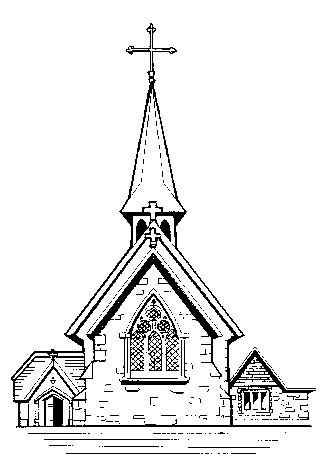 Parish newsletter   ST. EDWARD THE CONFESSORCATHOLIC CHURCHSunday 11th October 2020 28th Sunday of the Year